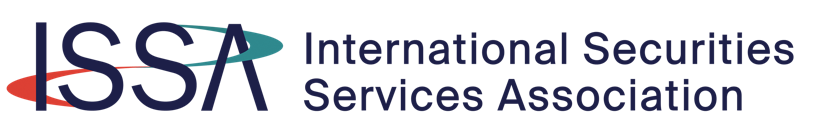 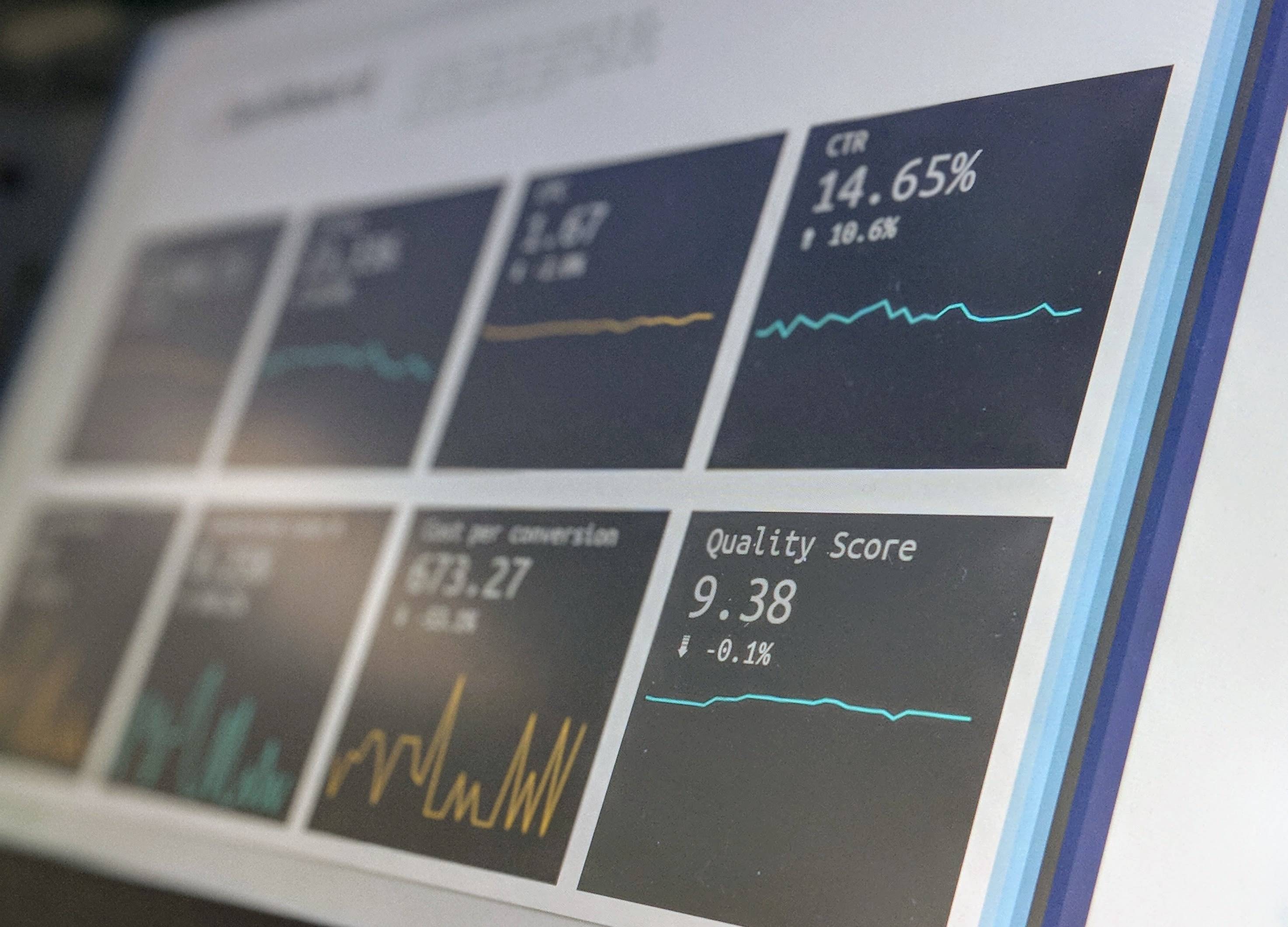 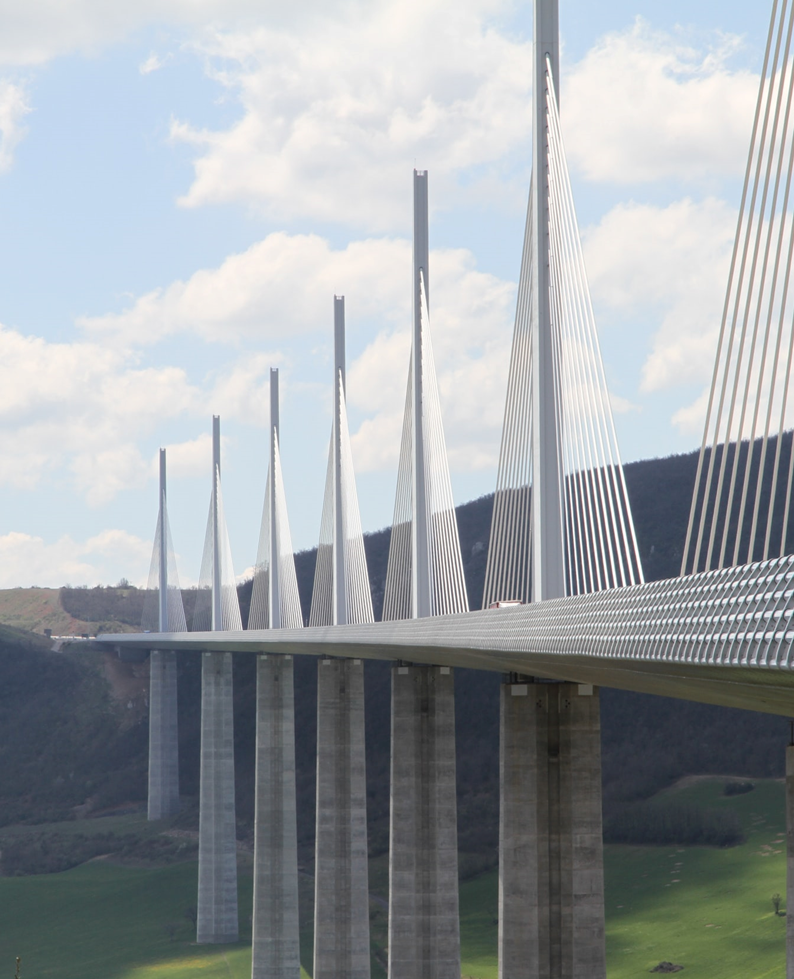 INTRODUCTION	The ISSA Questionnaire or FCC DDQ (Financial Crime Compliance Due Diligence Questionnaire) is to be completed by Entities providing securities settlement, custody, funds distribution or similar services which intend to open (for prospects), or already have opened (for existing Clients), accounts at their Custodian(s) to deposit their own or Client assets. The FCC Principles do not address the conduct of the issuer or its agents and therefore the ISSA Questionnaire does not address fund transfer agents or administrators.Please note the following points:In this document, the ‘Entity’ (as defined in the Glossary of Terms) is the organization which is in the process of contracting, or has already contracted, with its Custodian(s) for the deposit of assets and related services.The ISSA Questionnaire is to be completed from the moment the Entity sub-deposits, or intends to sub-deposit, Client assets for the purpose of providing securities settlement, custody, funds distribution or similar services irrespective of whether the assets are held in a Segregated, Omnibus or Commingled Account structure.This means that Entities solely opening accounts with their Custodian(s) to deposit their own proprietary assets do not need to fill in the ISSA Questionnaire. The ISSA Questionnaire is to be completed, and signed, by the Entity that legally intends to contract, or is contracting, with its Custodian(s) for the deposit of assets and related services. The ISSA Questionnaire is required to be answered on a Legal Entity (LE) level. The Entity should answer the questionnaire at the LE level including any branches for which the Client base, products and control model are materially similar to the LE Head Office. This questionnaire should not cover more than one LE. Each question in the questionnaire will need to be addressed from the perspective of the LE and on behalf of all of its branches where the branches’ business activity is identical. If a branch’s business activity (products offered, Client base etc.) is materially different than its Entity’s Head Office, a separate questionnaire should be completed for that branch.The Entity agrees to complete the questionnaire with the most up-to-date information and undertakes to inform the Custodian(s) of any material change to the answers provided in this form.The Entity agrees to complete a new questionnaire within one year of ISSA providing an updated version of the questionnaire.Before completing the ISSA Questionnaire, the Entity should review the Appendices, which contain useful information to assist in completing this document:Explanatory Notes offers guidance notes on completing the different sectionsA Glossary of Terms provides definitions of key wordsENTITY IDENTIFICATION Company Information	 Contact Information (Questionnaire completed by)FCC QUESTIONS Entity’s Compliance Policies and Framework Has the Entity adopted all necessary and appropriate AML/CFT and sanctions compliance policies and procedures, supported by appropriate compliance controls, which cover the Entity’s securities settlement, custody, funds distribution or similar services? Yes  					No   				Partially   If “No” or “Partially”: Mandatory clarification If “Yes”: Optional clarification Entity’s Due Diligence Programme	Does the Entity, as part of its initial and ongoing Client due diligence efforts, consider the following factors?International best practices and guidance, including the ones specific to the securities industry, such as the FATF ‘Risk-based Approach Guidance for the Securities Sector’ Yes  					No   				Partially   If “No” or “Partially”: Mandatory clarification If “Yes”: Optional clarificationCountry/geography risks considered in the Client risk assessmentYes  					No   				Partially   If “No” or “Partially”: Mandatory clarification If “Yes”: Optional clarificationRisk Factors linked to assets the Entity would deposit with its Custodian(s) Yes  					No   				Partially   If «No» or «Partially»: Mandatory clarification If «Yes»: Optional clarificationAs part of the Entity’s initial and ongoing due diligence, does the Entity screen the following items against lists of Sanctioned Parties?Client Identification Data (e.g. Entities Beneficial Owner Data)Yes  					No   				Partially   If “No” or “Partially”: Mandatory clarification If “Yes”: Optional clarificationAssets Beneficial Owner data, to the extent that the data is in its possession, in the Entity’s operating systems and databases (The targeted data includes, but is not limited to, tax certificates or disclosure requests)Yes  					No   				Partially   If “No” or “Partially”: Mandatory clarification If “Yes”: Optional clarificationInformation included in applicable securities transactions fields (The targeted data includes, but is not limited to, the names of Intermediaries or the Ultimate Assets Beneficial Owners of a security as mentioned in a SWIFT transactional field)Yes  					No   				Partially   If “No” or “Partially”: Mandatory clarification If “Yes”: Optional clarificationInformation included in applicable cash transactions linked to its securities business (The target data includes, but is not limited to, free text fields  in SWIFT transactions)Yes  					No   				Partially   If “No” or “Partially”: Mandatory clarification If “Yes”: Optional clarificationSecurities related information (This information includes, but is not limited to, ISIN, issuer name, etc.)Yes  					No   				Partially   If “No” or “Partially”: Mandatory clarification If “Yes”: Optional clarificationAre the items included in the previous question screened against the following Sanctions Issuing Authorities?For each “No” or “Partially”: Mandatory clarification For each “Yes”: Optional clarification Entity’s Transaction Monitoring SystemDoes the Entity have a monitoring programme reasonably designed to identify unusual and potentially suspicious activity that is covering the securities and/or fund related services that it provides to its Clients? Yes  					No   				Partially   If “No” or “Partially”: Mandatory clarification If “Yes”: Optional clarificationDoes the Entity have controls and/or appropriate arrangements in place to ensure that its cash accounts held with its Custodian(s) are not used to facilitate any unauthorized non-securities related transactions or an activity that does not fall within the scope of the services offered? Yes  					No   				Partially   If “No” or “Partially”: Mandatory clarification If “Yes”: Optional clarification Entity’s Assets Sub-deposited with its Custodian(s)	Does the Entity have the following policies and procedures in place to ensure exclusion, blockage or monitoring of restrictions applicable to assets deposited with its Custodian(s) that are ultimately owned by Sanctioned Parties or any other measures taken to comply with applicable sanctions regulations? Systematically exclude and/or block, or ensure that its Clients can exclude and/or block, assets deposited with its Custodian(s) that are ultimately owned by a Sanctioned PartyYes  					No   			To the extent permitted by law   If “No” or “To the extent permitted by law”: Mandatory clarificationIf “Yes”: Optional clarificationBlock or restrict the settlement of assets owned by a Sanctioned PartyYes  					No   			To the extent permitted by law   If “No” or “To the extent permitted by law”: Mandatory clarificationIf “Yes”: Optional clarificationDoes the Entity have policies and procedures in place to ensure that it monitors and limits its activities, in relation to Sanctioned Parties, consistent with the requirements of the Sanctions Issuing Authorities listed in this Questionnaire including, when appropriate, notifying the Custodian and / or segregating assets ultimately owned by Sanctioned Parties in the books of the Custodian?Yes  					No   			To the extent permitted by law   If “No” or “To the extent permitted by law”: Mandatory clarificationIf “Yes”: Optional clarificationDoes the Entity have policies and procedures in place to ensure that it monitors and limits its activities, in relation to Impacted Parties, consistent with the requirements of the Sanctions Issuing Authorities listed in this Questionnaire?Yes  				No   				To the extent permitted by law    If “No” “To the extent permitted by law”: Mandatory clarificationIf “Yes”: Optional clarificationDoes the Entity have policies and procedures in place to notify its Custodian(s) as soon as it is aware that an asset it intends to deposit, or has deposited, with its Custodian(s) is ultimately owned by a Sanctioned Party and/ or Impacted Party?Yes  			No   				To the extent permitted by law or agreed contractually with its Custodian(s)   If “No” or “To the extent permitted by law or agreed contractually with its Custodian(s)”: Mandatory clarificationIf “Yes”: Optional clarificationDoes the Entity have the necessary arrangements in place requiring it to be notified by its Clients should an asset it has deposited with its Custodian(s) be ultimately owned by a Sanctioned Party and/ or Impacted Party? Yes  				No   				To the extent permitted by law    If “No” “To the extent permitted by law”: Mandatory clarificationIf “Yes”: Optional clarificationIn practice, does the Entity intend to deposit, or has it already deposited with its Custodian(s), any asset ultimately owned or issued by a Sanctioned Party and/ or Impacted Party? Yes  			No   If “Yes” please complete the following question:Has the Entity notified its Custodian(s) about any asset ultimately owned or issued by a Sanctioned Party and / or Impacted Party?Yes  			No   				To the extent permitted by law or agreed contractually with its Custodian(s)   If “No” or “To the extent permitted by law or agreed contractually with its Custodian(s)”: Mandatory clarificationIf “Yes”: Optional clarification Omnibus and Client Commingled Accounts	Has the Entity opened, or intends to open, Omnibus Client Accounts with its Custodian(s)? Yes  			No   If “Yes” please complete the following two questions:Does the Entity take necessary steps to determine that the Ultimate Assets Beneficial Ownership deposited in Omnibus form has been adequately identified or, alternatively, does the Entity have the adequate contractual arrangements with, or written representations from, all its Clients to require this?Yes  					No   				Partially   If “No” or “Partially”: Mandatory clarification If “Yes”: Optional clarificationDoes the Entity have procedures in place to avoid any misuse of its Omnibus Client/Commingled Accounts to disguise the true ownership of assets held with its Custodian(s)?Yes  					No   				Partially   If “No” or “Partially”: Mandatory clarification If “Yes”: Optional clarification Entity’s Clients acting as Sub-Custodians	Does the Entity authorize its Clients to sub-deposit in its accounts third-party Client assets? Yes  			No   If “Yes” please complete the following two questions:Does the Entity’s policies and procedures require that Clients sub-depositing assets on behalf of third-party Clients are adequately authorized to deal with Client assets, including suitable AML/CFT and Client assets protection regulation?Yes  					No   				Partially   If “No” or “Partially”: Mandatory clarification If “Yes”: Optional clarificationDoes the Entity’s policies and procedures require its own Clients to disclose the identity of holders of Segregated Client Accounts they intend to open with the Entity?Yes  					No   				Partially   If “No” or “Partially”: Mandatory clarification If “Yes”: Optional clarification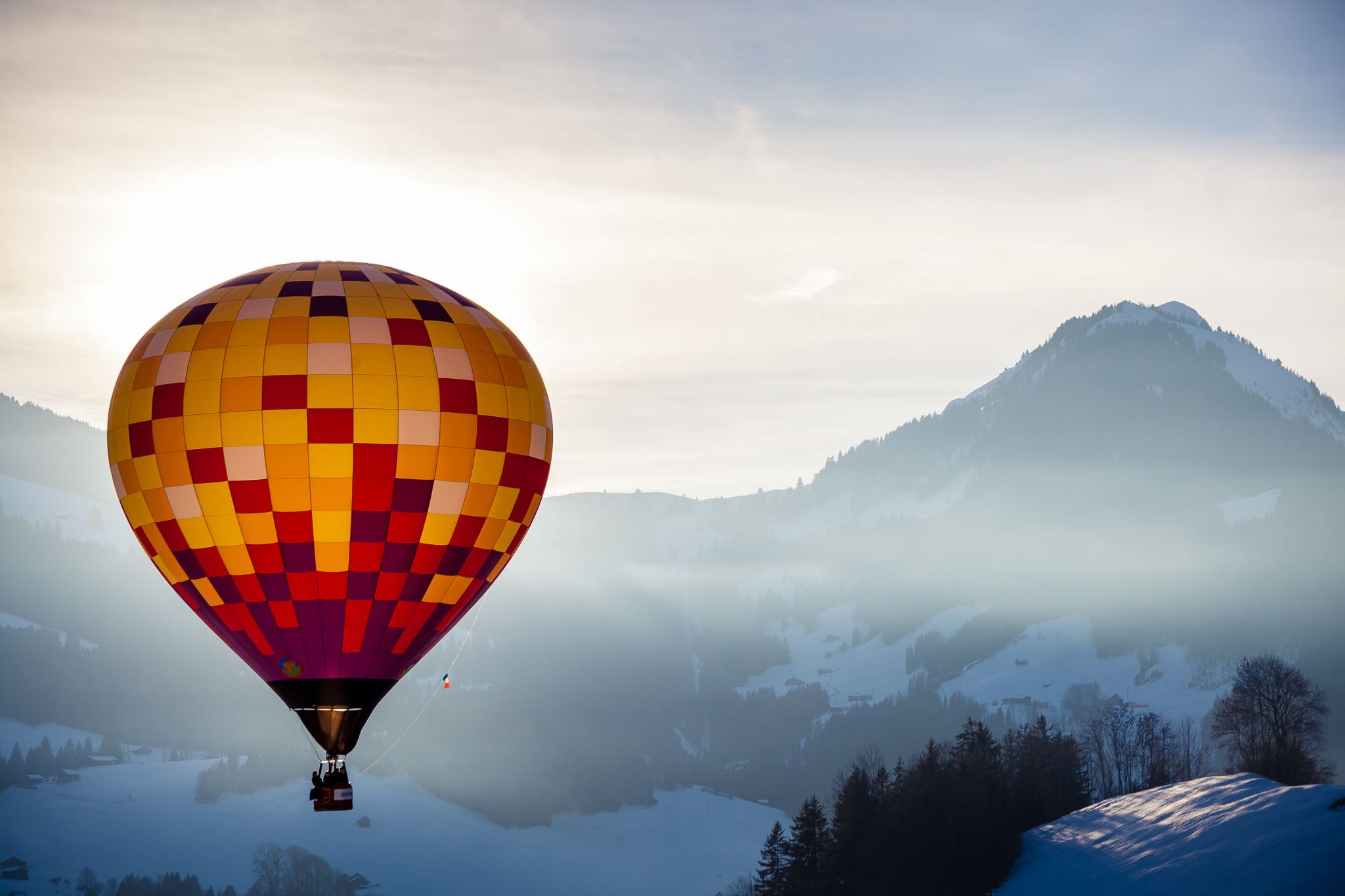 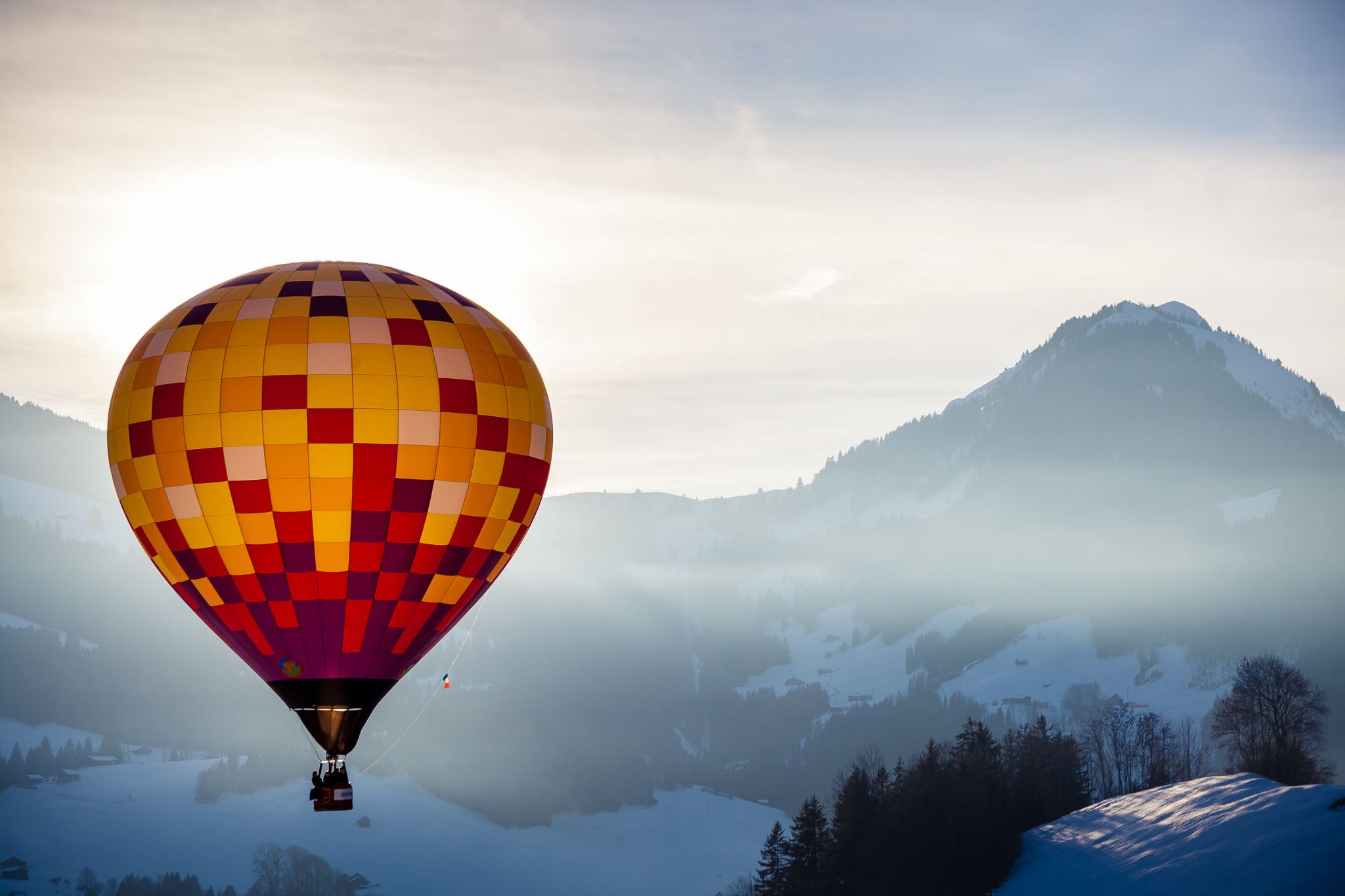 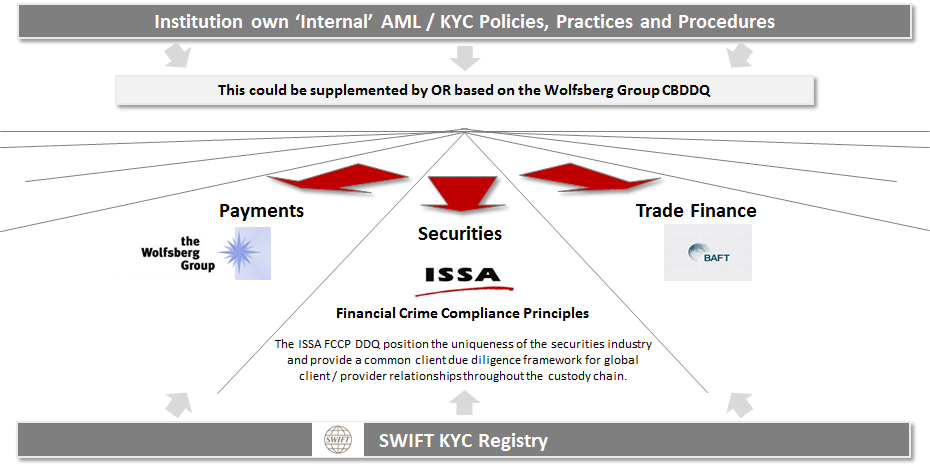 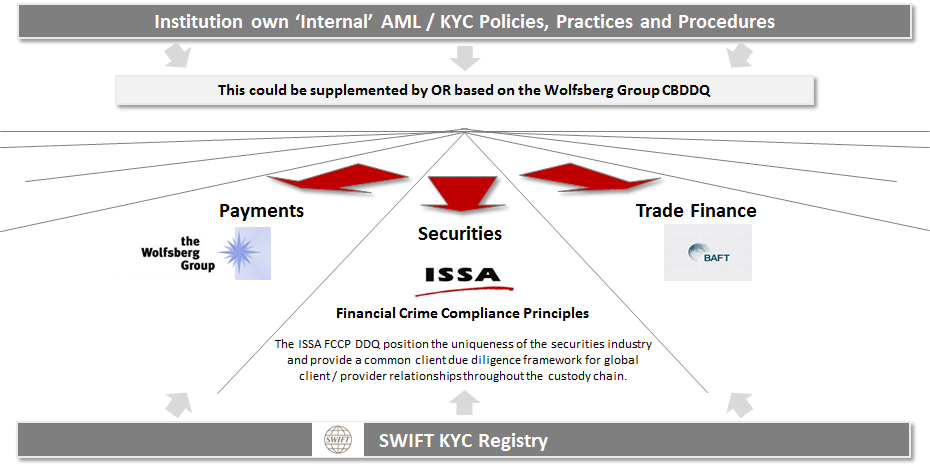 The themes covered are:Section 1:	Entity’s Compliance Policies and FrameworkSection 2:	Entity’s Due Diligence Programme	Section 3:	Entity’s Transaction Monitoring SystemSection 4:	Entity’s Assets Sub-deposited with its Custodian(s)Section 5:	Omnibus and Client Commingled AccountsSection 6:	Entity’s Clients acting as Sub-CustodiansAppendix 2: Glossary of Terms Client: Any customer of the Entity, which deposits securities with the Entity, which the Entity in turn deposits, or plans to deposit, with its Custodian(s).Commingled Account: A securities account opened by the Entity with its Custodian(s) in which securities are deposited on behalf of several Ultimate Assets Beneficial Owners, irrespective of whether the account is a Segregated Client Account or an Omnibus Client Account.Custodian: A regulated financial institution providing securities custody / safekeeping accounts, securities settlement and related services to its Clients (typically institutional, collective and private investors, investment managers, and broker dealers) and to other financial institutions. It includes, but is not limited to, institutions acting as global Custodians and sub-Custodians, fund distributors, trustees/depositary   banks, brokers, prime   brokers, International   Central   Securities Depositories and Central Securities Depositories, to the extent that cross-border operations are involved.It excludes fund transfer agents and administrators.Entity: Regulated financial institution holding accounts directly with its Custodian(s) (also called the Account Holder in the ISSA Financial Crime Compliance Principles). The term expressly excludes the notion of direct end investor records at the level of the CSD which is the arrangement in place in some markets and which are sometimes called “end beneficial owner accounts”.Impacted Party: An individual or Entity - other than Sanctioned Parties - that, whilst not being sanctioned themselves, is included within any regulation issued by one or more of the authorities listed in this Questionnaire that imposes any restriction on the services which the Custodian may provide to this individual or Entity (e.g. Russian nationals according to EU regulation).Intermediary: Any institution that sits between the Entity and the Ultimate Asset Beneficial Owner in the custody chain.Omnibus Client Account: A securities account opened by the Entity with its Custodian(s) in which securities are deposited on behalf of several Clients of the Entity. Risk Factor: Variable that, either on its own or in combination, may increase or decrease the AML/CFT and sanctions risk(s) posed by the assets deposited at the Custodian(s).Sanctioned Party: An individual or Entity sanctioned by competent authorities or who is located in countries / regions subject to comprehensive jurisdiction-based sanctions as administered by the authorities listed in the ISSA Questionnaire. This notion encompasses the Entity’s Clients but also the Clients’ Clients or any other stakeholder in the custody chain.Sanctions Issuing Authority: A governmental or regulatory authority, institution or agency which administers economic, financial or trade sanctions.Segregated Client Account: A securities account opened by the Entity with its Custodian(s) in which securities are deposited on behalf of a single Client of the Entity. Ultimate Assets Beneficial Owner: The natural or moral person(s) on whose behalf or under whose ultimate control a transaction is being conducted. In the ISSA Questionnaire, they correspond to the actual buyers or sellers to a securities transaction. Registered Company NameRegistered Company NameBuilding/ PO BoxStreetCityPostcode / ZipState (if required)CountryBIC 8 (if allocated)LEI (if allocated)First NameLast NameTitleJob Rolee-MailTelephoneAuthorized Representative(s)DateSanctions Issuing AuthorityYesNoPartiallyUNOFACOFSIEUOther G7 Member CountriesDomestic AuthorityOther